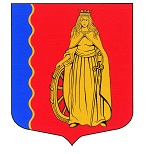 МУНИЦИПАЛЬНОЕ ОБРАЗОВАНИЕ«МУРИНСКОЕ ГОРОДСКОЕ ПОСЕЛЕНИЕ»ВСЕВОЛОЖСКОГО МУНИЦИПАЛЬНОГО РАЙОНАЛЕНИНГРАДСКОЙ ОБЛАСТИАДМИНИСТРАЦИЯПОСТАНОВЛЕНИЕ06.07.2022                                                                                           № 175г. МуриноОб утверждении Порядка разработки,корректировки и мониторинга прогнозовсоциально-экономического развития муниципального образования «Муринское городское поселение» Всеволожского муниципального района Ленинградской области на среднесрочный и долгосрочный периоды в новой редакцииВ соответствии с Федеральными законами от 06.10.2003 № 131-ФЗ                 «Об общих принципах организации местного самоуправления в Российской Федерации», Бюджетным кодексом Российской Федерации, Федеральным законом от 28.06.2014 № 172-ФЗ «О стратегическом планировании                                    в Российской Федерации», постановлением Правительства Ленинградской области от 07.12.2015 № 461 «О порядке разработки и корректировки прогнозов социально-экономического развития Ленинградской области                        и признании утратившим силу постановления Правительства Ленинградской области от 27 февраля 2010 г. № 42», Положением о бюджетном процессе                     в муниципальном образовании «Муринское городское поселение» Всеволожского муниципального района Ленинградской области, утвержденным решением совета депутатов муниципального образования «Муринское городское поселение» Всеволожского муниципального района Ленинградской области» от 24.03.2021 № 133 ПОСТАНОВЛЯЕТ:1. Утвердить прилагаемый Порядок разработки, корректировки и мониторинга прогнозов социально-экономического развития муниципального образования «Муринское городское поселение» Всеволожского муниципального района Ленинградской области на среднесрочный и долгосрочные периоды в новой редакции.2. Признать утратившим силу:постановление администрации муниципального образования «Муринское городское поселение» Всеволожского муниципального района Ленинградской области от 11.10.2021 № 259 «Об утверждении Порядка разработки, корректировки и мониторинга прогнозов социально-экономического развития муниципального образования «Муринское городское поселение» Всеволожского муниципального района Ленинградской области на среднесрочный и долгосрочный периоды».Ведущему специалисту сектора делопроизводства Чернобавской Е.Н. ознакомить с настоящим постановлением начальников отдела финансового управления и отдела ЖКХ и благоустройства.4. Настоящее постановление подлежит официальному опубликованию в газете «Муринская панорама» и на официальном сайте муниципального образования «Муринское городское поселение» Всеволожского муниципального района Ленинградской области в сети Интернет.5. Контроль над исполнением настоящего постановления возложить на заместителя главы администрации Г.В. Левину.6. Настоящее постановление вступает в силу с момента подписания.Врио главы администрациизаместитель главы администрации                                                 А.Н. Бекетов